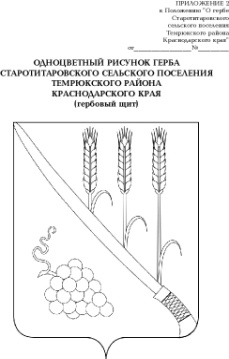 СОВЕТ СТАРОТИТАРОВСКОГО СЕЛЬСКОГО ПОСЕЛЕНИЯТЕМРЮКСКОГО РАЙОНАР Е Ш Е Н И Е №     сессия                                                                         созыва« »_______ 2023 года                                                 ст. СтаротитаровскаяО внесении изменений в решение XXIII сессии Совета Старотитаровского сельского поселения Темрюкского района III созыва от 29 февраля 2016 года № 166 «Об утверждении схемы водоснабжения и водоотведения на территории Старотитаровского сельского поселения Темрюкского района в рамках утвержденной схемы водоснабжения и водоотведения»В соответствии со статьёй 14 Федерального закона от 6 октября 2003 года № 131-ФЗ «Об общих принципах организации местного самоуправления в Российской Федерации», пунктом 4 статьи 6 Федерального закона  от 7 декабря 2011 года № 416-ФЗ «О водоснабжении и водоотведении», на основании письма Министерства топливно-энергетического комплекса и жилищно-коммунального хозяйства Краснодарского края ГУП КК «Кубаньводкомплекс» от 25 февраля 2021 года  № 300 «О внесении изменений в схему водоснабжения и водоотведения», в целях утверждённой «Инвестиционной программы ГУП КК «Кубаньводкомплекс» в сфере холодного водоснабжения на 2019-2023 годы», Совет Старотитаровского сельского поселения Темрюкского района р е ш и л:Внести в приложение к решению XXIII сессии Совета Старотитаровского сельского поселения Темрюкского района III созыва от 29 февраля 2016 года № 166 «Об утверждении схемы водоснабжения и водоотведения на территории Старотитаровского сельского поселения Темрюкского района в рамках утвержденной схемы водоснабжения и водоотведения», изложив пункт 1.4.3, 1.6 в новой редакции:«П. 1.4.3. Сведения о вновь строящихся, реконструируемых, модернизируемых и предлагаемых к выводу из эксплуатации объектах водоснабжения.Основное технологическое оборудование насосной станции и станции очистки воды, расположенное на территории Старотитаровского сельского поселения, имеет значительный износ. Для повышения надежности и стабильности работы объектов централизованной системы водоснабжения, необходимо выполнить: - замену запорной арматуры с электроприводом, установленной на станции очистки воды, в здании блока фильтров и отстойников лит «В» на НС-2: задвижек марки 30ч906бр Ду-300мм, Ру10 кгс/см2 - 4 шт., задвижек марки 30ч906бр Ду-400мм, Ру10 кгс/см2 -4 шт., поворотных затворов марки 32ч926бр Ду-500мм, Ру10 кгс/см2 - 4 шт., срок реализации мероприятия 2023-2024 год.- замену насосных агрегатов, установленных в здании насосной станции второго подъема лит «В», марки 200-Д-90 – 1 шт., марки ЦН 1000-180 – 1 шт., срок реализации мероприятия 2023-2024 год.Нуждаются в замене установленные водомерные узлы.«Для  обеспечения надежности, качества, бесперебойности питьевого водоснабжения,  снижения износа централизованной системы водоснабжения, снижения потерь воды, обеспечения технической возможности подключения новых абонентов и защите централизованных систем водоснабжения и их отдельных объектов от угроз техногенного, природного характера и террористических актов, по предотвращению возникновения аварийных ситуаций, снижению риска и смягчению последствий чрезвычайных ситуаций, необходимо выполнить: - реконструкцию стального магистрального водовода сырой воды (правая нить) от НС «Казачий Ерик» до НС-2 Таманского группового водопровода, протяженностью 5,22 км, Д=700 мм, с установкой станций катодной защиты от коррозийных повреждений трубопровода. Срок реализации мероприятия 2024-2028 год;- реконструкцию стального магистрального водовода сырой воды (правая нить) от НС «Казачий Ерик» до НС-2 Таманского группового водопровода, протяженностью 1,8 км, Д=700 мм, с установкой станций катодной защиты от коррозийных повреждений трубопровода. Срок реализации мероприятия 2024-2028 год;- реконструкцию стального магистрального трубопровода № 3-1 от ПК 33+89 магистрального трубопровода МТ-4 до х. Белый, протяженностью 3,9 км, Д=426мм, с установкой станций катодной защиты от коррозийных повреждений трубопровода. Срок реализации мероприятия 2024-2028 год.Для защиты централизованных систем водоснабжения и их отдельных объектов от угроз техногенного, природного характера и террористических актов, предотвращение возникновения аварийных ситуаций, снижение риска и смягчение последствий чрезвычайных ситуаций, необходимо выполнить:- реконструкцию хлораторной станции на НС-2 с переходом на новые современные технологии. Срок реализации 2024-2028год;П. 1.6. ОЦЕНКА ОБЪЕМОВ КАПИТАЛЬНЫХ ВЛОЖЕНИЙ В СТРОИТЕЛЬСТВО, РЕКОНСТРУКЦИЮ И МОДЕРНИЗАЦИЮ ОБЪЕКТОВ ЦЕНТРАЛИЗОВАННЫХ СИСТЕМ ВОДОСНАБЖЕНИЯДанным проектом предусмотрено строительство, реконструкция, модернизация объектов централизованной системы водоснабжения: - разводящих сетей водоснабжения;- магистральных сетей водоснабжения;- хлораторной станции на НС-2;- запорной арматуры, установленной на станции очистки воды на НС-2;- насосных агрегатов, установленных в здании насосной станции на НС-2.Стоимость реконструкции разводящих сетей водоснабжения принята в размере 140436,0 тыс. руб. из расчета средневзвешенной цены прокладки погонного метра водопроводной сети Ду 50-.Оценка капитальных затрат, необходимых для реконструкции разводящих сетей, расположенных в границах муниципального образования, в ценах 2015 г приведена в таблице 1.12.Таблица 1.12Общие затраты на модернизацию разводящих водопроводных сетей составят 140,4 млн. руб.Оценка капитальных вложений, выполненная в ценах 2015г., с последующим приведением к прогнозным ценам, указана в таблице 1.13.Расчеты прогнозных цен выполнены в соответствии с «Прогнозом долгосрочного социально-экономического развития Российской Федерации на период до 2030 года», разработанным Министерством Экономического Развития РФ, с учетом инфляции.Таблица 1.13Стоимость реконструкции магистральных сетей водоснабжения и хлораторной станции, замены запорной арматуры и насосных агрегатов, срок реализации мероприятий, источник финансирования, приведены в таблице 1.14.	Таблица 1.14»2. Официально опубликовать настоящее решение в периодическом печатном издании газете «Станичная газета» и официально опубликовать (разместить) на официальном сайте муниципального образования Темрюкский район, в информационно-телекоммуникационной сети «Интернет», на официальном сайте Старотитаровского сельского поселения Темрюкского района.3. Контроль за выполнением настоящего решения возложить на постоянную комиссию Совета Старотитаровского сельского поселения Темрюкского района по вопросам жилищно-коммунального хозяйства, промышленности, строительства, транспорта, связи, бытового и торгового обслуживания населения (Копасов) и заместителя главы Старотитаровского сельского поселения Темрюкского района Т.И. Опарину.4. Решение вступает в силу после его официального опубликования.Населенный пунктНаименование объектаОбщая длина, мСтоимость перекладки 1 п.км, тыс. руб.Суммарные затраты, тыс. руб.Старотитаровское СПРазводящие сети78020,01800,00140436,00Итого78020,01800,0140436,0ИтогоГодСумма, тыс. руб.Расчет на перспективуРасчет на перспективуРасчет на перспективуРасчет на перспективуРасчет на перспективуРасчет на перспективуГодСумма, тыс. руб.20162017201820192020-20222023-2026Наименование мероприятияНаименование мероприятияКапиталовложения, тыс. руб.Капиталовложения, тыс. руб.Капиталовложения, тыс. руб.Капиталовложения, тыс. руб.Капиталовложения, тыс. руб.Капиталовложения, тыс. руб.Реконструкция в связи с исчерпанием эксплуатационного ресурса140436,028087,228087,228087,228087,228087,2Итого140436,028087,228087,228087,228087,228087,2Индекс роста цен11,05501,11301,17421,38-1,711,8-2,23Всего, с учетом роста цен29631,93126,132979,938760,350556,9№ п/пНаименование мероприятияГод реализации Предварительная стоимость, млн. руб.Источник финансирования123451Реконструкция стального магистрального водовода сырой воды (правая нить) от НС «Казачий Ерик» до НС-2 Таманского группового водопровода, протяженностью 5,22 км, Д=700 мм, с установкой станций катодной защиты от коррозийных повреждений трубопровода2024-2028200,00плата за подключение2Реконструкция стального магистрального водовода сырой воды (правая нить) от НС «Казачий Ерик» до НС-2 Таманского группового водопровода, протяженностью 1,8 км, Д=700 мм, с установкой станций катодной защиты от коррозийных повреждений трубопровода2024-202869,00плата за подключение3Реконструкция стального магистрального трубопровода № 3-1 от ПК 33+89 магистрального трубопровода МТ-4 до х. Белый, протяженностью 3,9 км, Д=426мм, с установкой станций катодной защиты от коррозийных повреждений трубопровода2024-2028105,00плата за подключение4Замена запорной арматуры с электроприводом, установленной на станции очистки воды, в здании блока фильтров и отстойников лит «В» на НС-2, задвижек марки 30ч906бр Ду-300мм, Ру10 кгс/см2 - 4 шт., задвижек марки 30ч906бр Ду-400мм, Ру10 кгс/см2 -4 шт., поворотных затворов марки 32ч926бр Ду-500мм, Ру10 кгс/см2 - 4 шт.2023-20243,50индивидуальная плата5Замена насосных агрегатов, установленных в здании насосной станции второго подъема лит. «Б», марки 200-Д-90 – 1 шт., марки ЦН 1000-180 – 1 шт.2023-20248,70индивидуальная плата6Реконструкция хлораторной станции на НС-2 2024-2028140,00плата за подключениеИтого526,2Глава Старотитаровского сельскогопоселения Темрюкского района__________________А.Г. Титаренко«____»__________2023 годПредседатель СоветаСтаротитаровского сельского поселения Темрюкского района___________________И.А.Петренко«____»_______________2023 год